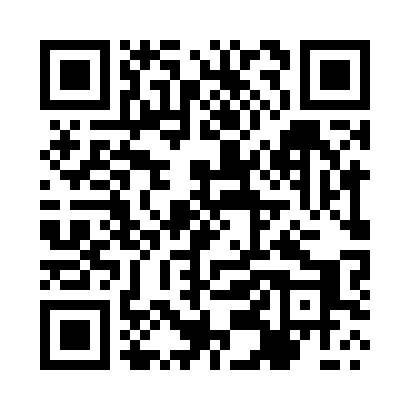 Prayer times for Kielczynek, PolandWed 1 May 2024 - Fri 31 May 2024High Latitude Method: Angle Based RulePrayer Calculation Method: Muslim World LeagueAsar Calculation Method: HanafiPrayer times provided by https://www.salahtimes.comDateDayFajrSunriseDhuhrAsrMaghribIsha1Wed2:465:2012:485:568:1710:392Thu2:435:1912:485:578:1910:433Fri2:395:1712:485:588:2010:464Sat2:355:1512:485:598:2210:495Sun2:345:1312:486:008:2410:536Mon2:335:1112:486:018:2510:547Tue2:335:0912:486:028:2710:558Wed2:325:0812:486:038:2810:569Thu2:315:0612:486:048:3010:5610Fri2:305:0412:486:058:3210:5711Sat2:305:0312:486:068:3310:5812Sun2:295:0112:486:078:3510:5813Mon2:294:5912:486:088:3610:5914Tue2:284:5812:486:098:3811:0015Wed2:274:5612:486:108:3911:0016Thu2:274:5512:486:118:4111:0117Fri2:264:5312:486:118:4311:0218Sat2:264:5212:486:128:4411:0219Sun2:254:5112:486:138:4511:0320Mon2:254:4912:486:148:4711:0421Tue2:244:4812:486:158:4811:0422Wed2:244:4712:486:168:5011:0523Thu2:234:4512:486:168:5111:0624Fri2:234:4412:486:178:5211:0625Sat2:224:4312:486:188:5411:0726Sun2:224:4212:486:198:5511:0727Mon2:224:4112:486:208:5611:0828Tue2:214:4012:496:208:5811:0929Wed2:214:3912:496:218:5911:0930Thu2:214:3812:496:229:0011:1031Fri2:204:3712:496:229:0111:10